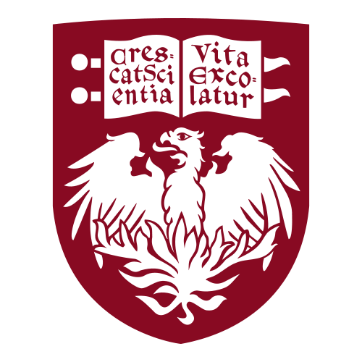 Contacts:	Pritzker Coordinator		e-mail: visiting.pritzker@bsd.uchicago.edu       		Annie Detrick			e-mail: adetrick@bsd.uchicago.eduMegan Conti Mica, MD	e-mail: mcontimica@bsd.uchicago.edu Course Overview:  The student will become an active member of at least two Orthopaedic subspecialty services during their one-month rotation and will share the responsibility for the pre and post-operative care of patients, outpatient clinic visits, as well as assisting in surgery. The student will participate in morning rounds, conferences, and medical student specific conferences while on this Orthopaedic rotation. Students will also participate in day- and night-call to round-out their clinical experience. Students will interact with residents and faculty as a functioning member of the patient care team. This course is for fourth year students who choose Orthopaedics as a career.Name of Applicant:      :       if applicable:      :      E-mail address of a faculty member at your home institution who we can contact about your application:       Why Orthopaedics and why The University of Chicago? (100 words or less)Tell us about a significant accomplishment and how you achieved it. (250 words or less)Tell us about a time you failed and what you learned from it. (250 words or less)